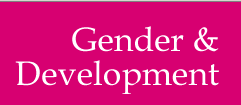 Gender & DevelopmentAn Oxfam JournalGuidelines for Book Review ContributorsGender & Development is the world’s first – and only – international journal to focus specifically ongender and development issues. It foregrounds the experiences of marginalised groups and organisations, young scholars and practitioners from the global North and South. Gender & Development is an Oxfam journal and is published by Routledge/Taylor and Francis.In every issue, the journal strives to publish 3-4 reviews of latest books related to various aspects of gender and development. Contributions are welcome from all involved in development initiatives: policy-makers and practitioners, researchers both inside and outside academia, and feminist activists.Guidelines for Book ReviewersGender & Development has a constituency which ranges over many disciplines, countries, and levels. We request writers to assist us in our aim of reaching the widest readership possible, while retaining intellectual rigour and factual accuracy, by using a clear, accessible style. Essential specialist and technical terms should be defined, and acronyms explained in full. Reviews should be about 800-1000 words in length (or 1200-2000 words for a composite review). Please submit Word files by email, keeping the formatting as simple as possible.Please include page references for direct quotations, and avoid references to external material unless essential. At the top of the review, please give full bibliographic details of the book in the following format:Masculinity and New War: The Gendered Dynamics of Contemporary ArmedConflict by David DuriesmithAbingdon, Oxon and New York: Routledge 2017, ISBN: 978 1 138 67410 3, 138 pp.Please ensure that your name, title, institutional affiliation, and email address appear at the bottom of the review.We welcome lively and independent reviews, but as with all papers submitted forpublication, any opinions expressed must be balanced and well substantiated. If a review ishighly critical, we may offer the author a right of reply. The following questions are for yourguidance only – please use them as you feel appropriate.Does this book make a useful contribution to current debates on the issues it seeks toaddress?Are the arguments convincing, clearly presented, and well substantiated?What are the book’s main strengths, and where does it fall short?Along with a gendered analysis, does the book take account of considerations of class, race, religion, age, caste, ethnicity, etc.?Is the book aimed at a specialist or at a generalist audience? How easy is it to read in terms of content, language, and style?To whom would you recommend this book, e.g. development practitioners, policy makers, development scholars, activists?Please send your review by the specified deadline to genderanddevelopment.south@gmail.com with the subject line: ‘Book review submission – Book title’Many thanks for your contribution to Gender & Development. You will receive one copy of the issue in which your review appears, plus a pdf of your review.